                                                                                                                                                   COMISARIA.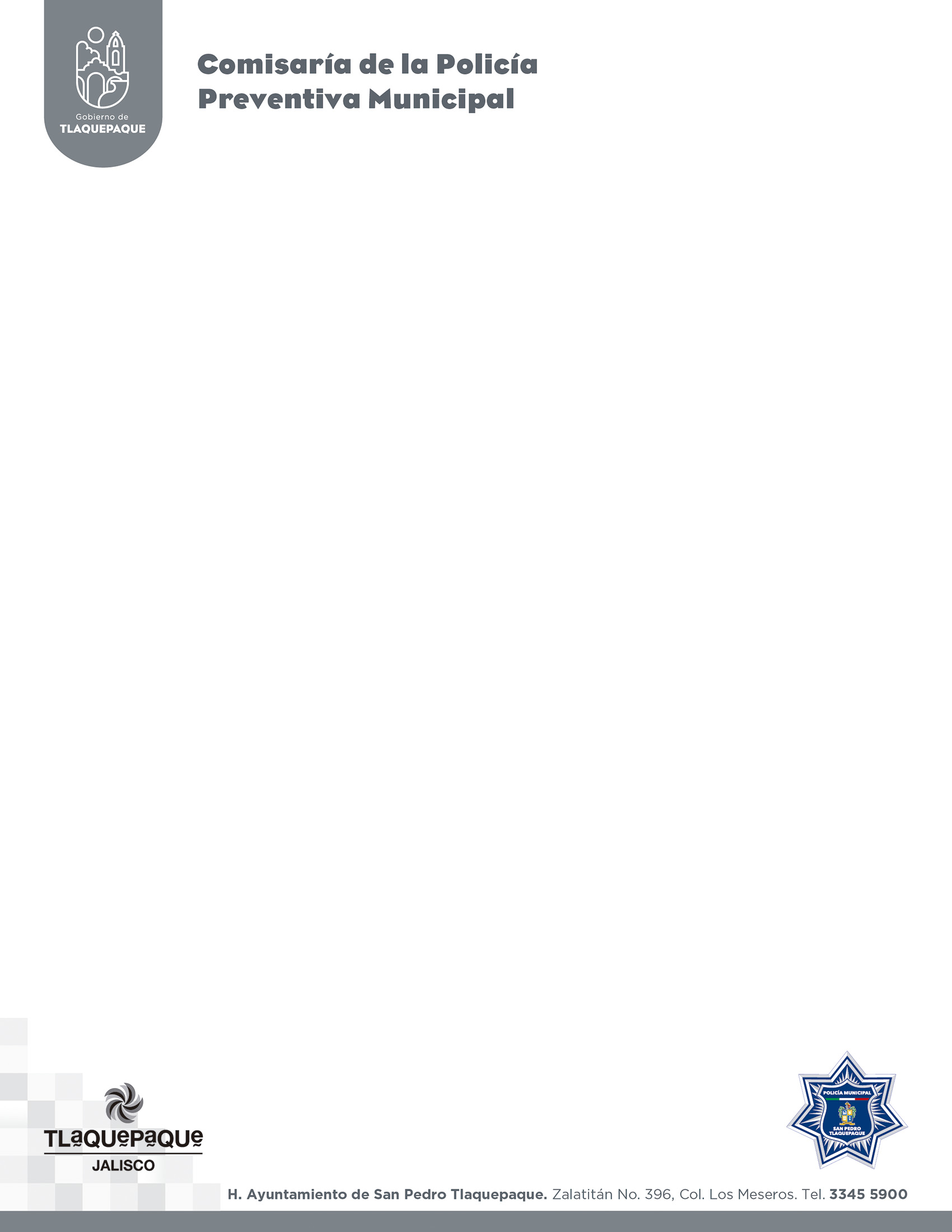                                                                                                                   DIRECCION OPERATIVA.       OFICIO: 577/2019.ASUNTO: INFORME MENSUAL.REFERENCIA: S/N.SAN PEDRO TLAQUEPAQUE, JALISCO; 07 DE MARZO DEL 2019.C. LIC. JAVIER LÓPEZ RUELASCOMISARIO DE LA POLICÍA PREVENTIVA MUNICIPAL DE SAN PEDRO TLAQUEPAQUE, JALISCO.P R E S E N T E.Por medio del presente, remito a Usted informe  para Transparencia en Materia de Seguridad Pública, correspondiente al mes de FEBRERO del 2019, en los siguientes términos:INFORME MENSUAL PARA TRANSPARENCIASin otro particular por el momento quedo a sus superiores órdenes para lo que a bien tenga ordenar.R E S P E T U O S A M E N T E.                                           “2019, AÑO DE LA IGUALDAD DE GÉNERO EN JALISCO”DIRECTOR OPERATIVO DE LA POLICÍA PREVENTIVAMUNICIPAL DE SAN PEDRO, TLAQUEPAQUE, JALISCO.C. OFICIAL. LUIS PANTOJA MAGALLÓN.C.C.P. LIC. YADIRA ALEXANDRA PARTIDA GÓMEZ.  DIRECTORA DE VINCULACIÓN CIUDADANA. …………..………………………………...…PTE.C.C.P. SUPERVISOR GENERAL………………………………………………………………………………………………………………………..…..EDIFICIOC.C.P. ARCHIVOLPM/IPMC/agpr VIGILANCIAS A EVENTOS Y  EN ACTIVIDADES DIVERSASVIGILANCIAS A EVENTOS Y  EN ACTIVIDADES DIVERSASVIGILANCIAS A EVENTOS Y  EN ACTIVIDADES DIVERSASVÍA RECREATIVA03 FEBRERO 2019SE PROPORCIONÓ SEGURIDAD SIN NOVEDAD DE RELEVANCIA.ESCUELA PRIMARIA MARIANO OTERO01 DE FEBRERO 201909:00 A 13:00 HORASSE PROPORCIONO EL APOYO CON EL TRASLADO PIE TIERRA DE LOS ALUMNOS DE DICHA ESCUELA, QUIENES ARRIBARON A LA BIBLIOTECA MUNICIPAL Y DE AHÍ SE LES ACOMPAÑO HASTA EL CENTRO CULTURAL EL REFUGIO, A CARGO DEL CICLO 2, RETORNANDO A LAS 11:00 HORAS, LLEVANDOSE A CABO SIN NOVEDAD QUE MANIFESTAR.RECORRIDO TURISTICO09 DE FEBRERO DEL 2019.11:00 A 15:00 HORAS.SE BRINDO VIGILANCIA CON 02 ELEMENTOS Y ACOMPAÑAMIENTO DE UN ELEMENTO OPERATIVO EN EL RECORRIDO QUE HIZO EL EMBAJADOR DE GRECIA Y CONSUL HONORARIO DE LA REPUBLICA DE ESLOVENIA, ACOMPAÑADO S DE SUS ESPOSAS, TRASCURRIENDO SIN NOVEDAD.RECORRIDOS TURISTICOS15 DE FEBRERO 2019.10:00 HORASSE BRINDO VIGILANCIA  EN EL RECORRIDO POR DIFERENTES PUNTOS  DEL CENTRO HISTORICO, LOS ALUMNOS DE LA ESCUELA CAM  “JOSE VASCONCELLOS, CONTANDO CONLA PRESENCIA DE 10 MENORES DE CAPACIDADES ESPECIALES, EN COMPAÑÍA DE DOCENTES Y PADRES DE FAMILIA, LLEGANDO A TERMINO DICHO RECORRIDO SIN NOVEDAD DE IMPORTANCIA.EXPO ENART TLAQUEPAQUE 2019.CENTRO CULTURAL EL REFUGIO DEL 12 AL 16 DE FEBRERO.SE LLEVO A CABO LA EXPO ENART (EXPOSICION NACIONAL DE ARTICULOS DE RRGALO Y DECORACION ARTESANAL MEXICANA), SE CONTO CON APOYO DE DIFERENTES SECTORES OPERATIVOS,  ASI COMO LOS BECARIOS, POR PARTE DEL SECTOR PERTENECIENTE AL EVENTO SE ESTABLECIERON DOS ELEMENTOS EXTRAS, LLEVANDOSE A CABO SIN NOVEDAD DE RELEVANCIA QUE MANIFESTAR.RECORRIDOS TURISTICOS20 DE FEBRERO DEL 2019.SE PROPORCIONO VIGILANCIA EN EL RECORRIDO DE 25 SUPERVISORES DEL SECTOR EDUCATIVO NO. 26 FEDERAL, TRANSCURRIENDO SIN NOVEDAD QUE MANIFESTAR.RECORRIDOS TURISTICOS20 DE FEBRERO DEL 2019.SE APOYO CON LA VIGILANCIA EN EL TRASLADO PIE TIERRA A 65 ALUMNOS DEL CAI DIF GUADALAJARA, 12 MAESTRAS, LLEGANDO A TERMINO SIN NOVEDAD.EVENTO MUSICALPARQUE DE BEISBOL HELIODORO.22 DE FEBRERO DEL 2019.SE BRINDO VIGILANCIA CON DOS UNIDADES, TRANSCURRIENDO SIN NOVEDAD DE RELEVANCIA QUE MANIFESTAR.TORNEO DE FUTBOL RAPIDO22 DE FEBRERO DEL 2019.SE PROPORCIONO LA VIGILANCIA  A PARTIR DE LAS 08:00 HORAS EN LA UNIDAD DEPORTIVA LA ASUNCION, CONTANDO CON UN APROXIMADO DE 200 PERSONAS, SIN NOVEDAD.BAILE DE ENAMORADOS15 DE FEBRERO DEL 2019.19:00 A 22:00 HORAS.SE BRINDO VIGILANCIA CON 2 ELEMENTOS  PIE TIERRA EN LA PLAZA PRINCIPAL DE SAN PEDRITO, CONTANDO UN APROXIAMDO DE 150 PERSONAS Y LA VARIEDAD CORRIEO A CARGO DE 2 GRUPOS MUSICALES, CONCLUYENDO SIN NOVEDAD.EVENTO DE RAP15 DE FEBRERO DEL 2019.SE APOYO CON VIGILANCIA CON LA UNIDAD DEL AREA, LLEVANDOSE A CABO ENTRE LA CALLE PUERTO VALLARTA Y TAMIAHUA EN CANAL 58, CON UNA ASISTENCIA APROX. DE 150 PERSONAS, SIN NOVEDAD. EVENTO RESPECTO AL BULLYING06 DE FEBRERO DEL 2019.10:00 A 11:30 HORAS.SE BRINDO VIGILANCIA  SOBRE LAS CALLES REVOLUCION Y AQUILES SERDAN, EVENTO QUE TUVO  UNA ASISTENCIA DE 14 PERSONAS, PARA CONCLUIR SIN NINGUNA NOVEDAD DE RELEVANCIA.VIGILANCIAS  ESPECIALES EN  DIVERSAS COLONIASVIGILANCIAS  ESPECIALES EN  DIVERSAS COLONIASDENUNCIAS ANÓNIMASTODAS LAS DENUNCIAS FUERON VERIFICADAS Y LE SE EXHORTÓ AL PERSONAL PARA QUE CONTINÚEN PENDIENTES EN LAS INMEDIACIONES DE LOS DOMICILIOS QUE SE REPORTEN.VIGILANCIA EN LA ZONA CENTRO.SE CONTINUA REFORZANDO LA VIGILANCIA EN LA ZONA CENTRO DE LA CIUDAD, TANTO CON PATRULLAS PERTENECIENTES AL SECTOR UNO, COMO DE LA POLICÍA TURÍSTICA, ESTABLECIENDO RECORRIDOS NOCTURNOS CON PERSONAL PIE A TIERRA EN EL PRIMER CUADRO.VIGILANCIA EN CONJUNTO DEL GRUPO JAGUAR Y GRUPO TÁCTICO COBRA (OPERATIVO TORNADO, LAS SIGUIENTES COLONIA: NUEVA SANTA MARIA, GUAYABITOS, BUENOS AIRES, FRANCISCO I. MADERO, LAS JUNTAS, LAS JUNTITAS, LOS VERGELES Y ARTESANOS.SE PROPORCIONA VIGILANCIA EN CONJUNTO DE LOS DOS GRUPOS DE ELEMENTOS OPERATIVOS LAS 24 HORAS DEL DÍA, LLEVANDO HASTA LA FECHA RESULTADOS POSITIVOS.VIGILANCIA EN LOS CENTROS CDC Y CAIC TOLUQUILLA, CDC VISTA HERMOSA, CDC MICAELITA, CDC EL VERGEL Y CDC LAS JUNTAS.SE BRINDA VIGILANCIA ESPECIALMENTE EN EL TRANSCURSO POR LAS NOCHES, CON LA FINALIDAD  DE EVITAR INCIDENTES  QUE ATENTEN CONTRA LOS BIENES INMUEBLES EN MECION, SIN REPORTAR NOVEDAD QUE MANIFESTAR.PROPORCIOANR VIGILANCIA UVM CAMPUS GUADALAJARA SURSE LES BRINDA EL APOYO CON VIGILANCIA EN LOS ALREDEDORES, ASI COMO CALLES ALEDAÑAS, CON UN PATRULLAJE LENTO Y CONSANTE CON LA FINALDAD DE DETECTAR CUALQUIER ACTO DELICTIVO, HABIENDOSE HECHO 6 DETENCIONES POR EL LUGAR.VIGILANCIA EN LAS COLONIAS: QUINTERO, SAN PEDRO TLAQUEPAQUE, CAPACHA, PLAN DEL SUR, FRACCIONAMIENTO TERRALTA, EL ALAMO, BUENOS AIRES, NUEVA SANTA MARIA, EL MANTE, LA CALERILLA, GUAYABITOS, BUENOS AIRES, FRANCISCO I. MADERO, ARROYO DE LAS FLORES, LAS JUNTAS, LAS JUNTITAS, LOS VERGELES Y ARTESANOS.SE ESTABLECIERON CONSIGNAS ESPECÍFICAS, DANDO SEGUIMIENTO Y DE ACUERDO A LA PROBLEMÁTICA PARTICULAR DE CADA COLONIA PARA QUE LAS PATRULLAS ASIGNADAS A LOS RECORRIDOS DE VIGILANCIA EN TODOS LOS SECTORES OPERATIVOS, EFECTÚEN PATRULLAJES CONTINUOS CON EL OBJETIVO DE INHIBIR LA COMISIÓN DE FALTAS ADMINISTRATIVAS Y DELITOS.VIGILANCIAS  ESPECIALES EN PLANTELES EDUCATIVOSVIGILANCIAS  ESPECIALES EN PLANTELES EDUCATIVOSPLANTELES EDUCATIVOS: CENTRO EDUCACIONAL TLAQUEPAQUE, COLEGIO LA PAZ, MODULO 12 DE LA UNIVERSIDAD DE GUADALAJARA, C.E.A.O., CENTRO UNIVERSITARIO AZTECA, CONALEP, PREPARATORIA RAMON LOPEZ VELARDE, CONALEP PLANTEL 8, PREPARATORIA SANTA ANITA.CONFORME A LAS SITUACIONES Y PROBLEMATICAS QUE AUTORIDADES ESCOLARES HAN DADO A CONOCER A ÉSTA COMISARÍA, SE INSTRUMENTARON DISPOSITIVOS DE SEGURIDAD EN LOS HORARIOS DE INGRESO Y SALIDA DE LOS ESTUDIANTES, PARA GARANTIZAR LA SEGURIDAD DE LOS ESTUDIANTES, ADEMÁS DE INHIBIR LA COMISIÓN DE DELITOS QUE AFECTE A LOS PLANTELES EDUCATIVOS Y COMUNIDAD ESCOLAR.ESCUELAS PRIMARIAS: JARDIN ENCANTADO, CEDI “JOSE VASCONCELLOS”, JARDIN DE NIÑOS EVA GONZALEZ BLANCO, MARIA MOTESORI, PRIAMRIA BENITO JUAREZ, PRIMARIA LOEPZ COTILLA, INSTITUTO Y JARDIN DE NIÑOS TLAQUEPAQUE, CENTRO EDUCACIONAL TLAQUEPAQUE, JARDIN DE NIÑOS 527, ESCUELAS PRIMARIAS Y KINDER EN SANTA ANITA.SE INTENSIFICO EN TODOS LOS ALREDEDORES DE LAS ESCUELAS, ASÍ MISMO SE HAN CONFORMADO OPERATIVOS, CUBRIENDO LA VIGILANCIA CON PAREJAS DE MOTOCICLISTAS CON RECORRIDOS EN LOS ALREDEDORES, POR LO QUE HASTA MOMENTO SE HA GARANTIZADO LA SEGURIDAD DE LOS ALUMNOS.VIGILANCIAS Y SEGURIDAD EN FESTIVIDADES RELIGIOSASVIGILANCIAS Y SEGURIDAD EN FESTIVIDADES RELIGIOSASVERBENA PARROQUIAL, EN EL TEMPLO DE NUESTRA SEÑORA DE SAN JUAN DE LOS LAGOS.EL 02 DE FEBRERO DEL 2019.SE BRINDO LA VIGILANCIA NECESARIA, TRANSCURRIENDO SIN NOVEDADDE IMPORTANCIA.FIESTAS PATRONALES DE SANTA ANITA.INICIANDO EL 20 DE ENERO AL 02 DE FEBRERO 2019.SE BRINDO VIGILANCIA EN TODAS LAS FIESTAS, HABIENDO CARROS ALEGORICOS Y LA TRADICIONAL PEREGRINACION CON LA SANTISIMA VIRGEN DE SANTA ANITA, CON UNA AFLUENCIA DE 300 A 400 PERSONAS, EL DIA DOMINGO SE LLEVOA CABO UNA CABALGATA POR PARTE DE LOS HIJOS AUSENTES, EN DONDE VIENEN PEREGRINACIONES DE PERSONAS QUE RADICAN FUERA DEL PAIS, TERMIANNDO LAS FESTIVIDADES SIN NOVEDAD QUE MANIFESTAR.ACCIONES DE COORDINACIÓNACCIONES DE COORDINACIÓNLA DIRECCIÓN DE  VINCULACIÓN CIUDADANA DE ÉSTA COMISARIA, LLEVÓ A CABO REUNIONES VECINALES EN LAS SIGUIENTES COLONIAS: SAN PEDRITO, FRACCIONAMIENRO REVOLUCION, FRACCIONAMIENTO MIRAFLORES.CON BASE EN LAS REUNIONES ORGANIZADAS POR LA DIRECCIÓN DE VINCULACIÓN CIUDADANA DE ÉSTA COMISARIA, EN COORDINACIÓN CON LOS DIVERSOS SECTORES OPERATIVOS SE ATENDIÓ LA PROBLEMÁTICA  QUE MANIFIESTAN LOS CIUDADANOS, LO QUE PERMITIÓ TOMAR ACCIONES IMPLEMENTANDO OPERATIVOS PARA EVITAR LA COMISIÓN DE FALTAS ADMINISTRATIVAS Y DELITOS.ACCIONES PERMANENTESACCIONES PERMANENTESMEDIANTE RECORRIDOS PIE A TIERRA SE VIGILANCIA LAS CALLES DE LA ZONA CENTRO,  DE ESTE MUNICIPIO.SE LE INDICO AL COMANDANTE DEL SECTOR CENTRO HISTÓRICO QUE SE ENCARGUE DE DAR VIGILANCIA EN TODOS LOS ESTABLECIMIENTOS, ASÍ COMO A VEHÍCULOS QUE SE ENCUENTRAN EN EL PRIMER CUADRO, BRINDANDO RECORRIDOS MÁS CONSTANTES EN DÍAS DE MAYOR CONCURRENCIA EN ESPECIAL LOS DÍAS QUE HUBO EVENTOS ESPECIALES, EN LOS ALREDEDORES DEL PARIÁN DE NUESTRO MUNICIPIO.VIGILANCIA EN EL REGISTRO CIVIL NO. 1SE BRINDO VIGILANCIA CON UN ELEMENTO PERMANENTE, PARA ESTAR AL PENDIENTE TANTO DENTRO Y FUERA DE LAS INSTALACIONES, DANDO SEGURIDAD A TODO EL PERSONAL QUE  TRABAJA Y ACUDE AL LUGAR.TURNOS DIURNOS Y NOCTURNOSCON LA FINALIDAD DE DISMINUIR LOS ÍNDICES DELICTIVOS DE LAS COLONIAS SE IMPLEMENTARON DIVERSOS OPERATIVOS ESPECIALES COORDINADOS  EN CONJUNTO DE LOS OFICIALES QUE ABORDAN LAS UNIDADES DE CADA ÁREA, SOBRE LOS PUNTOS CONFLICTIVOS QUE TIENEN POR CONSIGNA DE CADA COLONIA.VIGILANCIA CON PERSONAL DE LA SECRETARIA DE MOVILIDAD (TORITOS).SE BRINDARON OPERATIVOS CON PERSONAL DE MOVILIDAD, CON LA FINALIDAD DE BRINDAR MAYOR SEGURIDAD DE LAS 13:00 A 20:00 HORAS Y DE 22:00 A 05:00 HORAS, A PARTIR DEL 19 DE DICIEMBRE HASTA NUEVA ORDEN.VIGILANCIA EN LAS VÍAS RÁPIDASINHIBIR EL ROBO A VEHÍCULOS DE CARGA PESADA, EN AVENIDA PATRIA, REVOLUCIÓN, PERIFÉRICO, CARRETERA CHÁPALA, LÁZARO CÁRDENAS Y LIBRE A ZAPOTLANEJO.COMO ORDEN VERBAL SE TIENE COMO CONSIGNA PROPORCIONAR VIGILANCIA EN COOPEL, SANTANDER, BANORTE, FINANCIERA INDEPENDENCIA, STEREN, HOME DEPOT,  ELEKTRA, BANAMEX, HSBC, BANCOMER, BANCO DEL BAJÍO, SCOTIANBANK, IMPRECENTRO, WALDOS Y CITIBANAMEXSE BRINDO VIGILANCIA SIN NINGUNA RELEVANCIA QUE MANIFESTAR.OPERATIVO METROPOLITANO CON PERSONAL DEL EJÉRCITO MILITAR, FISCALÍA ESTATAL Y DIFERENTES DEPENDENCIAS MUNICIPALES.CON LA FINALIDAD DE ESTAR EN COORDINACIÓN Y BRINDAR MAYOR SEGURIDAD DE LOS LUGARES DE MAYOR CONFLICTO A PARTIR DEL 10 DE DICIEMBRE DEL 2018, LAS 24 HORAS HASTA NUEVA ORDEN.ATENCIONES DIRECTAS A LOS USUARIOS DE TERAPIAS PSICOLÓGICAS, MUJERES EN SITUACIÓN DE VIOLENCIA, ASÍ COMO SE BRINDA TRASLADO A LAS INSTALACIONES DEL CENTRO DE JUSTICIA PARA LAS MUJERES, ACOMPAÑAMIENTOS A SERVICIOS MÉDICOS, AL CENTRO DE ATENCIÓN EL ZAPOTE.TODOS LAS ATENCIONES SON BRINDADAS EN LA UNIDAD DE VIOLENCIA INTRAFAMILIAR, CON LA FINALIDAD DE AYUDAR A LAS PERSONAS ACUDIR AL LUGAR QUE SE LES SEA INDICADO SEGÚN SU PROBLEMA, CON LA FINALIDAD DE AYUDAR A LA CIUDADANÍA EN SITUACIONES PERSONALES.ACCIONES Y APOYO, COLABORACIÓN CON AUTORIDADES JUDICIALES Y MINISTERIALESACCIONES Y APOYO, COLABORACIÓN CON AUTORIDADES JUDICIALES Y MINISTERIALESPROTOCOLO “ALBA”, DILIGENCIAS, SEGURIDAD Y AUXILIO, CEDULAS DE CITACIÓN, BÚSQUEDA Y LOCALIZACIÓN, NOTIFICACIÓN, CARPETAS DE INVESTIGACIÓN, SE EXHORTO AL PERSONAL PARA LA BÚSQUEDA Y LOCALIZACIÓN DE PERSONAS DESAPARECIDAS PROPORCIONANDO LAS CARACTERÍSTICAS Y PONIENDO FOTOGRAFÍAS EN LUGAR VISIBLE, SE ACUDE A LOS DOMICILIOS PARA CONOCER EL TIPO DE INSEGURIDAD QUE LES AQUEJA A LOS CUALES SE LES PROPORCIONA EL NUMERO DE ESTA COMISARÍA PARA EN CASO DE ALGÚN REQUERIMIENTO, ASÍ COMO TAMBIÉN SE ACUDE A  LOS DOMICILIOS CITADOS A LA ENTREGA DE CEDULAS DE CITACIÓN, NOTIFICACIONES ASÍ COMO LOCALIZACIONES, ASÍ MISMO EN COORDINACIÓN CON LA DIRECCIÓN JURÍDICA Y DERECHOS HUMANOS SE APOYA A PERSONAL DE DIVERSOS JUZGADOS ESPECIALIZADOS EN DIFERENTES MATERIAS CON EL FIN DE LLEVAR A CABO DILIGENCIA, NOTIFICACIONES Y ENTREGA DE CÉDULAS DE CITACIÓN EN DIFERENTES RUBROS.